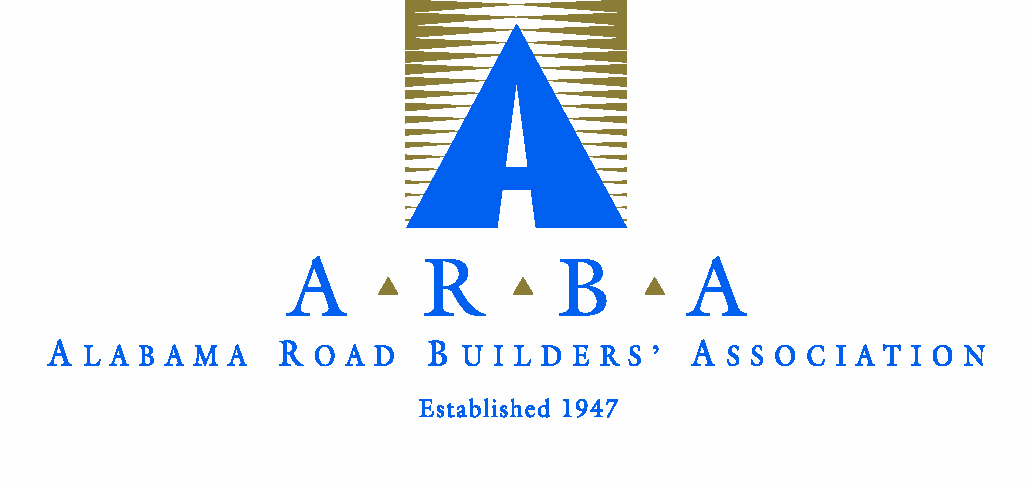 Alabama Road Builders AssociationAnnual Luncheon and Installation of Officers and DirectorsThursday, September 30, 2021Montgomery Country Club Reception 11:00 Lunch 12:00SPONSOR REGISTRATIONRegister now to be a sponsor for the Annual Luncheon.  Your company name will be included in the printed program and on sponsor signs.  Return the registration information below to Lexie or Terri by September 13th to be included in printed materials.PLATINUM SPONSORSHIP (includes 6 seats for the luncheon)	$1000	________GOLD SPONSORSHIP (includes 4 seats for the luncheon)		$750	________SILVER SPONSORSHIP (includes 2 seats for the luncheon)		$500	________BRONZE SPONSORSHIP							$___	________Additional seats will be $75 each.  Number of add'l seats  ____ @ $75 ea.  ________									TOTAL	________Company Name:	____________________________________________________Contact Name:	____________________________________________________All guests names AND their company name:____________________________________________________________________________________________________________________________________________________________________________________________________________Return to: lexie@alrba.org or terri@alrba.org 	Dress for this event is COAT & TIE